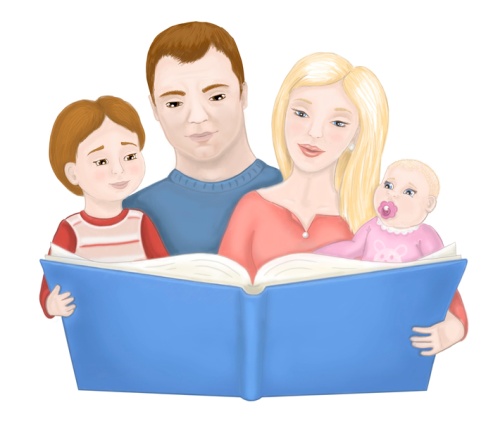 Логопедическая газета Логопед.ruВыпуск № 10Выходит  с сентября 2020 годаЛогопедические домашние задания на лето.Уважаемые родители, бабушки и дедушки! Наступила долгожданная и всеми любимая пора, время каникул и отпусков. Для наших деток лето-это возможность отдохнуть от обычной годовой нагрузки. Но как провести каникулы с пользой - чтобы ребенок как следует отдохнул, набрался сил, но в тоже время и не забыл все, что с такими усилиями удалось добиться за год? Для того, чтобы наша с Вами совместная работа за лето не пропала, я предлагаю Вам упражнения, которые можно выполнять не только дома, сидя, но и в любой другой обстановке: прогулки, поездки, поход по магазинам.  Искренне надеюсь, что Вы сохраните за лето нашу совместную работу.При выполнении рекомендаций следует соблюдать ряд условий:1.Приступать к выполнению рекомендаций следует лишь в том случае, когда ваш ребенок  здоров, сыт, спокоен.2.Большинство заданий выполняйте в игровой форме. Работа с ребенком должна активизировать речевое подражание, формировать элементы связной речи, развивать память и внимание.3.Выполнять задания должен сам ребенок, а родители лишь контролируют правильность выполнения и при необходимости поправляют.4.Если ребенок устал во время выполнения, обязательно нужно дать ему отдохнуть. Если в данный момент  ребенок не хочет заниматься, нужно перенести занятие, но обязательно выполнить задание позже.5.Никогда не ругайте ребенка, если у него не получается задание, ободрите,  выполните  предыдущее задание, для вселения уверенности в свои силы и возможности не потерять ранее полученные навыки.6.Чаще хвалите ребенка, формируйте у него уверенность в своих силах, создавайте ситуацию успеха.7. Приучите ребенка (и себя) к тому, чтобы занятия с ним были ежедневными, хотя бы по 10-15 минут. Некоторые упражнения можно выполнять по дороге в магазин или в транспорте, можно задавать ребенку вопросы и задания при ежедневной работе по дому, т.е. в повседневной жизни. Не жалейте на занятия времени, оно потом во много раз окупится!8.Находясь рядом с ребёнком, развивайте у него волевые качества, умение ограничивать свои желания, доводить начатое до конца, выполнять нормы поведения.9.Родители должны учитывать, что реакция ребенка может быть различной: то быстрой, то слишком медленной, то чрезмерно веселой, бурной, то очень унылой. Это не должно отталкивать родителей от дальнейшей работы, а наоборот, учитывая личные особенности своего ребенка, привлекая родительскую интуицию и желание помочь, вместе с ним преодолевать речевые затруднения.Уважаемые родители! Обратите внимание на лексические темы, которые мы проходили в течение года, повторите их вместе с ребёнком!1. Повторите материал всех тем.2.Отработайте материал, который вызвал наибольшие трудности или не был усвоен.3.Обратите внимание на упражнения по формированию и развитию грамматического строя речи. (Игры «Один-много», «Назови ласково», «Скажи наоборот», «Чего не стало» и т.п.-см. тетрадь, на любом речевом материале) 4. Продолжайте выполнять упражнения на развитие мелкой моторики. 5. Повторите разученные стихотворения. 6. Расскажите детям о времени года - лете. Помогите запомнить приметы лета, названия летних месяцев. Помогите ребенку составить рассказ «Как я провел лето» (родителям записать). 7. Нарисовать в тетради картинку «Лето» 8. Закреплять пройденные буквы (см. тетрадь) 9. Придумывать слова с заданным звуком, определять его место в слове.10.Назвать одним словом: муха, кузнечик, стрекоза, майский жук, паук, бабочка – это…- кто из насекомых ползает, летает, прыгает;- назвать вредных и полезных насекомых;- чем питаются насекомые;- назвать части тела насекомых;- куда насекомые прячутся зимой?11. Выучить загадку, отгадку нарисовать:        Не жужжу, когда сижу,        Не жужжу, когда ползу.        Если в воздухе кружусь,То уж вдоволь нажужжусь.12.Упражнение «Четвёртый лишний» (на слух)-муха, муравей, грач, пчела;                -стрекоза, жук, гусеница, собака;-комар, кузнечик, бабочка, белка.13.Упражнение «Сосчитай насекомых» (до 5) один комар, два комара, три комара, четыре комара, пять комаров;паук –                        стрекоза –                        муравей –14.Обязательно выполняйте артикуляционную гимнастику!ПОМНИТЕ! Артикуляционная гимнастика подготовит речевой аппарат вашего ребёнка к правильному произношению15. Не забывайте развивать мелкую моторику!Разукрашивание  цветными карандашами (с соблюдением всех правил).Желаю деткам хороших каникул, радостных событий и отличного настроения!!!!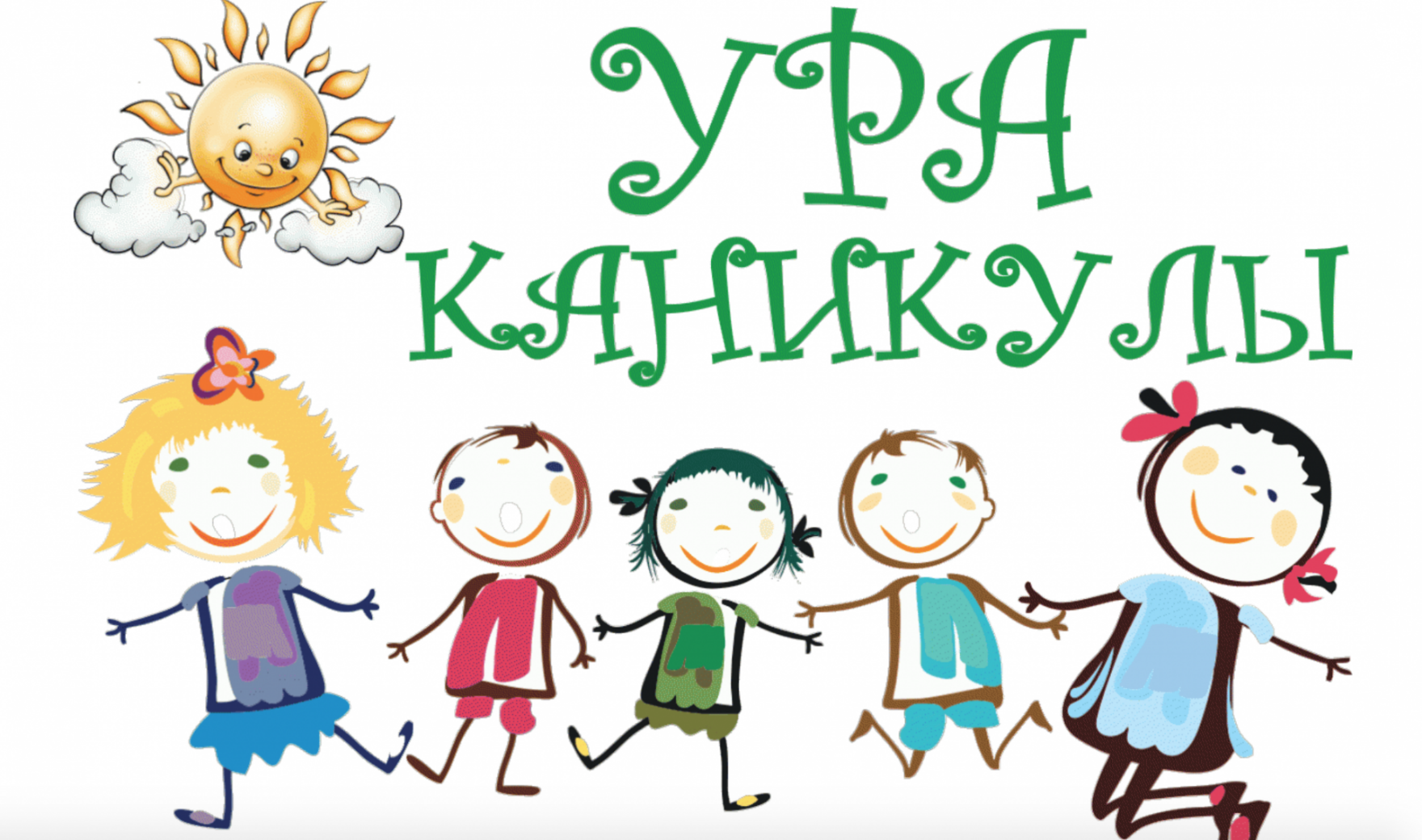 